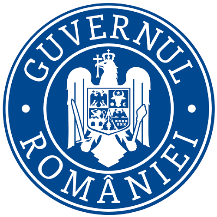 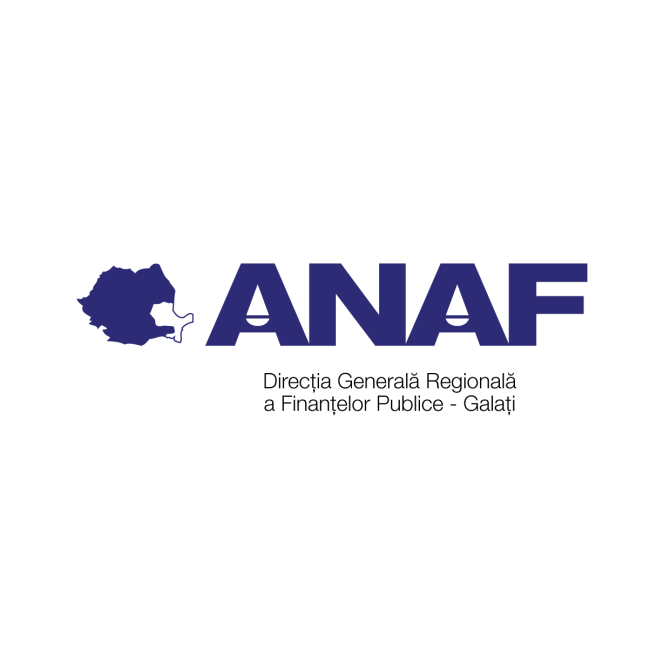 MINISTERUL FINANȚELOR       Agenția Națională de Administrare FiscalăDirecția Generală Regională a Finanțelor Publice Galați Administraţia Judeţeană a Finanţelor Publice VranceaSeminar web organizat de Administraţia Judeţeană a Finanţelor Publice Vrancea Administraţia Judeţeană a Finanţelor Publice Vrancea aduce la cunoştinţa contribuabililor vrânceni că pe data de 27.11.2023, ora 1100 , specialiști din cadrul instituției în colaborare cu cei din cadrul Direcţiei Generale Regionale a Finanţelor Publice Galaţi vor organiza un seminar web cu tema „ Impozitarea şi declararea veniturilor obţinute de persoane fizice din activităţi agricole, silvicultură şi piscicultură. Depunerea Declaraţiei unice privind impozitul pe venit şi contribuţiile sociale datorate de persoanele fizice”.Contribuabilii interesaţi vor avea posibilitatea să se înscrie direct pe site-ul ANAF la rubrica Asistență contribuabili/ Servicii oferite contribuabililor, până la data şi ora începerii seminarului, în limita locurilor disponibile. Durata seminarului va fi de 2 ore. Specialiştii biroului de asistenţă contribuabili din cadrul A.J.F.P. Vrancea vor asigura prezentarea prevederilor legislative incidente privind tema menţionată, iar cei din cadrul D.G.R.F.P. Galaţi vor participa la sesiunea de întrebări adresate de către contribuabili. 	Compartiment de comunicareB-dul Independenţei nr. 24	Focşani, Vrancea     Tel: 0237/236600Fax: 0237/217266 E-mail:   Presa.VN@anaf.ro 